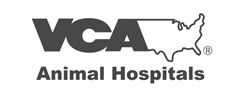 CANINE BOARDING CHECK-IN FORMClient Name: _____________________________________ Pet Name: ________________________Arrival Date: ________________________________ Departure Date: _______________________Phone #: ________________________________________ Emergency #: _________________________Medications - There is a fee of $2.40/day for administering your pet’s medications.Name of Medication: 		Amount: 	      Frequency: 	       What is it Given For?______________________ _____________ ___________ ______________________________________________ _____________ ___________ ______________________________________________ _____________ ___________ ________________________  I have no medications to be given during my pet’s stay.Feeding - We feed Science Diet Sensitive Stomach. You may use our food or bring your own.  I will use Science Diet Sensitive Stomach for my pet’s stay (amount and frequency below).Name of Food: Amount: Frequency:________________________________ ____________________ _______________________________________________________ ____________________ _______________________Science Diet Sensitive Stomach ____________________ _______________________If you have multiple dogs boarding together is it ok for them to eat together? ___ Yes ___ NoIs it OK for us to add in canned food if your pet is not eating? ___ Yes ___ NoWalks - This is an excellent way to get your pet extra outside time and play time while boarding.Outdoor Time: A great chance for a breath of fresh air. You may select up to three (3) outdoortimes a day for your pet. $2.65 per session.TLC: A breath of fresh air and a few extra minutes of one on one play time. $5.55 per session. Youmay get up to two (2) TLCs a day or choose one TLC and 2 Outdoor Times.  I would like ________ Outdoor Times per day.  I would like ________ TLCs per day.  I request no Outdoor Times or TLCs for my pet’s stay.Belongings - Please list any toys, treats, bedding etc. that you will be leaving with your pet.______________________________________________________________________________________________________________________________________________________________  I did not bring any belongings for my pet.A’La Carte Menu - Please select any additional amenities you would like for your pet.  Frosty Paws: “Ice Cream” treats designed for dogs. Cost is $4.70 each. If you would you’reyour pet to be given Frosty Paws, please choose your desired times:  Daily   Every Other Day   Specified Days: ____________________________ Edible Bones: Vegetable based bone that can be given once daily. $4.70 each. If you wouldyou’re your pet to be given Edible Bones, please choose the desired times:  Daily   Every Other Day   Specified Days: _________________________  Karunda Elevated Bed: $4.70 per day.  Orthopedic Mat: For arthritic dogs, no charge (Limited Availability).  Full Groom: Priced according to breed, coat condition, requested cut, etc. Please call inadvance to schedule this appointment. If you have already set up an appointment, please listthe date and time below.Date: ______________________________ Time: ____________________________  Deluxe Bath: A thorough bath, ear cleaning and nail trim. Price is based on weight of dog (XSmall- $28.00 | Small - $31.00 | Medium - $34.00 | Large - $42.00 | X-Large - $48.00). If adeluxe bath is scheduled for departure day, pet pick-up will be after 3:00pm. Please call inadvance for this appointment. If you have already set up an appointment, please list the dateand time below.Date: ______________________________ Time: ____________________________  Regular Bath: A thorough bath. Price is based on weight of dog (X-Small - $21 | Small -$23 | Medium - $25 | Large - $27 | X-Large - $32). If a regular bath isscheduled for departure day, pet pick-up will be after 3:00pm. Please call in advance for thisappointment. If you have already set up an appointment, please list the date and time below.Date: ______________________________ Time: ____________________________  Kennel Bath: This is a basic bath done the evening before the dog is scheduled fordeparture. For Sunday departures, the bath is given Saturday evening. $19  I request no extra services for my pet’s stay.If there are any veterinary services you would like done while you pet is in our care, please listthem below. (Items such as vaccines, anal gland expression, ear check, etc.)_______________________________________________________________________________  I request no veterinary services be performed during my pet’s stay.Please list any pre-existing conditions that might help the kennel staff care for your pet while theyare staying with us. (Items such as arthritis, diabetes, limp, lumps, anxiety, etc.)_______________________________________________________________________________  My pet has no pre-existing conditions requiring attention.